Załącznik nr 2 do RegulaminuOGŁOSZENIE II NABORU WNIOSKÓWNabór wniosków wstępnych (fiszek) i wniosków o dofinansowanie inwestycji ze środków NFOŚiGW zgromadzonych na rachunku Funduszu Modernizacyjnego w ramach inwestycji, o których mowa w pkt 7.5 ppkt 1 i 2 programu priorytetowego „Renowacja z gwarancją oszczędności EPC (Energy Performance Contract) Plus” (zakres Właściwa faza wdrażania Programu)Narodowy Fundusz Ochrony Środowiska i Gospodarki Wodnej jako Krajowy operator Funduszu Modernizacyjnego ogłasza nabór fiszek i wniosków o dofinansowanie inwestycji w ramach właściwej fazy wdrażania programu priorytetowego „Renowacja z gwarancją oszczędności EPC (Energy Performance Contract) Plus”.Na każdym etapie przygotowania fiszki i wniosku Wnioskodawca może skorzystać ze wsparcia Doradcy Energetycznego. Wnioskodawca we własnym zakresie nawiązuje współpracę z Doradcą Energetycznym posiadającym właściwe uprawnienia, doświadczenie i znajomość przepisów prawnych w zakresie realizacji inwestycji, w tym m.in. prawa budowlanego i prawa zamówień publicznych.Cel programu dla II naboruCelem programu „Renowacja z gwarancją oszczędności EPC (Energy Performance Contract) Plus” jest poprawa jakości powietrza oraz zmniejszenie emisji gazów cieplarnianych poprzez zoptymalizowane inwestycje w poprawę efektywności energetycznej budynków mieszkalnych wielorodzinnych oraz budynków użyteczności publicznej realizowane w oparciu o umowę o poprawę efektywności energetycznej (umowa EPC).Zakres wsparcia w II naborzeW ramach właściwej fazy wdrażania programu przewiduje się wsparcie:- prac modernizacyjnych budynków mieszkalnych wielorodzinnych powyżej 7-miu lokali, umożliwiających zmniejszenie zużycia energii końcowej przynajmniej o 30% w stosunku do stanu istniejącego (przed modernizacją), przy czym zapotrzebowanie budynku na energię końcową na potrzeby ogrzewania, wentylacji i ciepłej wody użytkowej (EKH+W) po modernizacji wyniesie nie więcej niż 85 kWh/(m2*rok). Wyróżnia się 3 standardy usprawnień:usprawnienie tylko instalacyjne lub połączone z przeprowadzeniem minimalnego zakresu prac termomodernizacyjnych (większość przegród spełnia minimalne wymagania określone w Wytycznych technicznych);optymalny zakres modernizacji energetycznej – prace z dominującym udziałem prac termomodernizacyjnych wskazanych w załączniku Wytyczne techniczne, po których przeprowadzeniu EK zmniejszy się co najmniej o 45%;wysoki standard modernizacji energetycznej - prace z dominującym udziałem prac termomodernizacyjnych wskazanych w załączniku Wytyczne techniczne, po których przeprowadzeniu EK zmniejszy się co najmniej o 60%;- prac modernizacyjnych budynków użyteczności publicznej, umożliwiających zmniejszenie zużycia energii końcowej przynajmniej o 30% w stosunku do stanu istniejącego (przed modernizacją), przy czym zapotrzebowanie budynku na energię końcową na potrzeby ogrzewania, wentylacji i ciepłej wody użytkowej (EKH+W) po modernizacji wyniesie nie więcej niż 75 kWh/(m2*rok), z wyłączeniem budynków opieki zdrowotnej, dla których zapotrzebowanie na EKH+W powinno wynosić nie więcej niż 225 kWh/(m2*rok).Wyróżnia się 3 standardy usprawnień:usprawnienie tylko instalacyjne lub połączone z przeprowadzeniem minimalnego zakresu prac termomodernizacyjnych (większość przegród spełnia minimalne wymagania określone w Wytycznych technicznych);optymalny zakres modernizacji energetycznej – prace z dominującym udziałem prac termomodernizacyjnych wskazanych w załączniku Wytyczne techniczne, po których przeprowadzeniu EK zmniejszy się co najmniej o 45%;wysoki standard modernizacji energetycznej - prace z dominującym udziałem prac termomodernizacyjnych wskazanych w załączniku Wytyczne techniczne, po których przeprowadzeniu EK zmniejszy się co najmniej o 60%.Terminy i sposób składania wnioskówFiszki (wnioski wstępne) należy składać w trybie ciągłym, w okresie od 29.01.2024 r. do 31.07.2024 r.Pozytywna ocena fiszki jest warunkiem złożenia wniosku o dofinansowanie. Dopuszcza się złożenie wniosku o dofinansowanie z pominięciem fiszki po spełnieniu warunków określonych w Regulaminie naboru i programie priorytetowym.Wnioski o dofinasowanie w formie dotacji należy składać, w trybie ciągłym, w okresie od 29.01.2024 r. do 29.11.2024 r., jednak nie dłużej niż do wyczerpania alokacji środków dostępnych w ramach II naboru.Dofinansowanie przyznawane jest do wyczerpania alokacji środków dostępnych w ramach II naboru. Decyduje kolejność wpływu wniosków o dofinansowanie. Wnioski przekraczające budżet naboru pozostawia się bez rozpatrzenia.w przypadku podpisania wniosku przy użyciu podpisu elektronicznego, który wywołuje skutki prawne równoważne podpisowi własnoręcznemu - jedynie w formie elektronicznej, przy użyciu Generatora Wniosków o Dofinansowanie (GWD), w innym przypadku – gdy wnioskodawca nie ma możliwości zastosowania podpisu, o którym mowa powyżej, oprócz przesłania wersji elektronicznej składa w kancelarii Narodowego Funduszu Ochrony Środowiska i Gospodarki Wodnej w Warszawie, ul. Konstruktorska 3A, 02-673 Warszawa, w godzinach 7.30 – 15.30 lub przesyła drogą pocztową lub za pośrednictwem kuriera na adres:Narodowy Fundusz Ochrony Środowiska i Gospodarki Wodnejul. Konstruktorska 3A 02-673 Warszawa z dopiskiem „Renowacja z gwarancją oszczędności EPC (Energy Performance Contract) Plus” NABÓR II, wygenerowany przy użyciu GWD:wydruk wniosku, zawierający na pierwszej stronie kod kreskowy oraz oryginały lub potwierdzone za zgodność z oryginałem załączniki do wniosku,oświadczenia podpisane zgodnie z zasadami reprezentacji wnioskującego.Ostateczny termin składania fiszek (wniosków wstępnych):w Generatorze Wniosków o Dofinansowanie upływa dnia 31.07.2024 r. o godz. 23:59w Kancelarii Narodowego Funduszu Ochrony Środowiska i Gospodarki Wodnej upływa dnia 31.07.2024 r. o godz. 15:30.Ostateczny termin składania wniosków o dofinansowanie:w Generatorze Wniosków o Dofinansowanie upływa dnia 29.11.2024 r. o godz. 23:59w Kancelarii Narodowego Funduszu Ochrony Środowiska i Gospodarki Wodnej upływa dnia 
29.11.2024 r. o godz. 15:30.Za dzień wpływu fiszki lub wniosku uważa się:w przypadku sygnowania fiszki, wniosku i dokumentów podpisem elektronicznym, który wywołuje skutki prawne równoważne podpisowi własnoręcznemu – termin wysłania wniosku z załącznikami w Generatorze Wniosków o Dofinansowanie,w przypadku złożenia fiszki lub wniosku z załącznikami w formie papierowej - termin wpływu do kancelarii Narodowego Funduszu Ochrony Środowiska i Gospodarki Wodnej wydrukowanej z GWD fiszki lub wniosku i oryginałów lub potwierdzonych za zgodność z oryginałem załączników do fiszki lub wniosku.Termin wpływu do kancelarii NFOŚiGW zostanie potwierdzony stemplem na pierwszej stronie fiszki lub wniosku o dofinansowanie.Fiszki i wnioski, które wpłyną po terminie zostaną odrzucone. Fiszki i wnioski poddawane będą ocenie na bieżąco.NFOŚiGW zastrzega sobie możliwość zmiany wysokości środków finansowych przeznaczonych na dofinansowanie przedsięwzięć w ramach programu priorytetowego.Korespondencja z Wnioskodawcą w sprawie oceny wniosków jest prowadzona w postaci elektronicznej za pośrednictwem skrzynki email lub za pomocą dedykowanego systemu informatycznego udostępnionego przez NFOŚiGW. Budżet II naboruBudżet II naboru na realizację celu programu z zakresu wskazanego w programie jako właściwa faza wdrażania programu wynosi do 107 741 204 zł.Formy dofinansowaniaDofinansowanie będzie udzielane w formie dotacji, zgodnie z programem priorytetowym.Intensywność dofinansowaniaIntensywność dofinansowania w formie dotacji uzależniona jest od realizowanego standardu usprawnień, o których mowa w pkt. 7.5 programu i wynosi do:29% kosztów kwalifikowanych przedsięwzięcia – dla przedsięwzięć, o których mowa w ppkt. 7.5.1 a) lub ppkt. 7.5.2 a) programu,39% kosztów kwalifikowanych przedsięwzięcia – dla przedsięwzięć, o których mowa w ppkt. 7.5.1 b) lub ppkt. 7.5.2 b) programu,49% kosztów kwalifikowanych przedsięwzięcia – dla przedsięwzięć, o których mowa w ppkt. 7.5.1 c) lub ppkt. 7.5.2 c) programu,Koszty kwalifikowaneokres kwalifikowalności kosztów od 01.07.2021 r. do 31.12.2026 r. Kwalifikowane są koszty przedsięwzięć zgodnie z „Wytycznymi w zakresie kosztów kwalifikowanych”, które:wynikają z audytu energetycznego przeprowadzonego przez przedsiębiorstwo ESCO,są zgodne z „Wytycznymi technicznymi”, stanowiącymi załącznik nr 1 do Programu Priorytetowego,wynikają z zawartej umowy o poprawę efektywności energetycznej (umowy EPC) – weryfikowane przed wypłatą środków.Na etapie fiszek przedsięwzięć do wstępnego wyszacowania kosztów kwalifikowanych przyjmuje się koszty nie większe niż:dla budynków mieszkalnych wielorodzinnych125 PLN/m2 powierzchni użytkowej budynku w sytuacji realizacji usprawnienia tylko instalacyjnego, o którym mowa w ppkt. 7.5.1 a) programu;250 PLN/m2 powierzchni użytkowej budynku w sytuacji realizacji usprawnienia instalacyjnego połączonego z przeprowadzeniem minimalnego zakresu prac termomodernizacyjnych, o którym mowa w ppkt. 7.5.1 a) programu;500 PLN/m2 powierzchni użytkowej budynku w sytuacji realizacji optymalnego zakresu modernizacji energetycznej, o którym mowa w ppkt. 7.5.1 b) programu;750 PLN/m2 powierzchni użytkowej budynku w sytuacji realizacji wysokiego standardu modernizacji energetycznej, o którym mowa w ppkt. 7.5.1 c) programu.dla budynków użyteczności publicznej187,5 PLN/m2 powierzchni użytkowej budynku w sytuacji realizacji usprawnienia tylko instalacyjnego, o którym mowa w ppkt. 7.5.2 a) programu;500 PLN/m2 powierzchni użytkowej budynku w sytuacji realizacji usprawnienia instalacyjnego połączonego z przeprowadzeniem minimalnego zakresu prac termomodernizacyjnych, o którym mowa w ppkt. 7.5.2 a) programu;1125 PLN/m2 powierzchni użytkowej budynku w sytuacji realizacji optymalnego zakresu modernizacji energetycznej, o którym mowa w ppkt. 7.5.2 b) programu;1500 PLN/m2 powierzchni użytkowej budynku w sytuacji realizacji wysokiego standardu modernizacji energetycznej, o którym mowa w ppkt. 7.5.2 c) programu.Beneficjencispółdzielnie mieszkaniowe,wspólnoty mieszkaniowe,jednostki samorządu terytorialnego,spółki prawa handlowego, w których jednostki samorządu terytorialnego posiadają 100% udziałów lub akcji i które powołane są do realizacji zadań własnych j.s.t. wskazanych w ustawach.Kontakt w sprawie programuEPC@nfosigw.gov.pl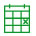 Składanie fiszek i wniosków odbywa się za pomocą generatora wniosków o dofinansowanie ze środków krajowych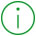 Informacje i instrukcje do generatora wniosków 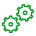 Generator wniosków o dofinansowanie ze środków krajowych
https://gwd.nfosigw.gov.pl (strona otworzy się w nowym oknie)